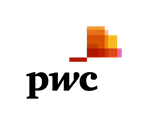 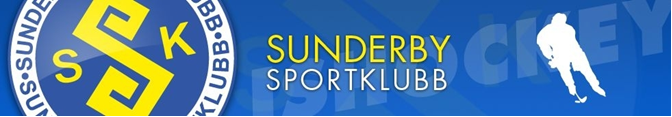 Cupplanering och arbetsgrupper           -cupen 2017Allmänt om vad som gäller & förväntas 
PwC-cupen arrangeras av SSK HP-06 och ger oss en möjlighet att både skapa en riktigt bra hockeyhelg för våra grabbar och samtidigt dra in välbehövliga slantar till laget!PwC bidrar med 10 000 kr och sitt namn till cupen.Cupen äger rum helgen 11-12 mars 2017.
Förbered er på att vara på plats och vara engagerade hela dagarna. Det blir långa dagar och arbetspass för oss alla!Inbjudan till cupen har gått iväg och vi har anmälningar till samtliga platser, mat och eventuellt boende är bokat på Folkhögskolan.Medverkande lag är:Sunderbyn – 2 lagLuleå Hockey – 2 lag (vit & svart)Övertorneå – 1 lagKalix – 1 lagMalmberget – 1 lagPiteå – 1 lagDet är nu hög tid att dra igång det övriga förberedelsearbetet.ArbetsgrupperAlla föräldrar i laget är nu indelade i olika grupper enligt nedan (det står barnets namn, men det är föräldrarna som arbetar) och ansvarar tillsammans i dessa grupper för att förbereda sina områden och göra arbetsfördelningar och arbeta under cupen.En del namn förekommer i flera grupper efter det vi sade på föräldramötet – och där får ni hålla koll på hur många arbetspass ni får i respektive grupp.Namn med fet stil är samordnare för grupperna och sammankallar dem för arbetsträffar, gör eventuella inbördes fördelningar o.s.v. samt kommunicerar med cupsamordnaren. Grupperna ansvarar gemensamt för sitt arbete.Ett avstämningsmöte genomförs i slutet av februari med cupsamordnare och gruppsamordnare – för att stämma av läget samt se över arbetsfördelningen under cupen.ALLA ska:Ordna med priser till våra lotterier.Undersöka möjligheterna till sponsring till cupen – allt från kontanta medel och lotterivinster till produkter/livsmedel vi kan sälja under cupen.
En lista på vad som behövs i sponsringsväg till fik/grill kommer att finnas hos fik-gruppen.Försöka sälja matchpuckar – 500 kr/st för samtliga matcher utom finalen som vi tar 1000 kr för.Vara förberedda på arbete hela helgen./Linda Månsson linda.mansson77@gmail.com 
Telefon: 070-569 38 60AnsvarsområdeAtt göraDeltagareCUP-samordningInbjudan & matchplanering
Mat och boende FolkhögskolanSamordnar och följer upp att samtliga delar av förberedelserna löper på som avsett.Göra inbjudan och bjuda in lagen till cupen.Lägga upp spelschemaBoka domareBoka hall, omklädningsrumBoende och måltider lagen FolkhögskolanAlbin (Linda Månsson)Max (Torbjörn Nilsson)Sekretariat och cup-onlineSkapa cup-onlinesida för cupenSekretariatsplanering.Anton E-N (Pernilla Nilsson)Isak A-REliasLudvigElliotFelixMaxAlbinIsak S (Henrik Sundberg – cup-onlineansvarig)LotterierFörbereda lotterier/tävlingar – planera olika lotterier, vinstfördelning etc.Anton N (Åsa Vikström) WilliamElliotTheodorFik, grill, sponsring & inköpBokning/ordnande av grill/murrikka samt tillbehör på kanslietInköp av det som behövs utöver sponsringenPlanering av fikförsäljningSponsringssamordning, försäljning av matchpuckar m.m.Bakning fikabröd mängd motsvarande en långpanna/barnJoel N (Johanna Nordmark)OliverSimonErikIsak A-RLiamGustav ÖAnton LIsak JHugoVilleStigParkeringar, hallen & omklädningsrumParkeringsarrangeringMatchvärdar etc.Daglig översyn av omklädningsrumFörbereda märkning av omklädningsrum etc. samt ev. övrig information, material, markering av parkeringar etc.Anton E-N (Tomas Nilsson)AxelErikGustav SKassör/växelansvarigOrdnar växelkassor till fik och lotterier, räknar kassor, bankar in pengar, följer upp att lagen betalat cupavgift samt deltagaravgifter etc.Anton N (Åsa Vikström)